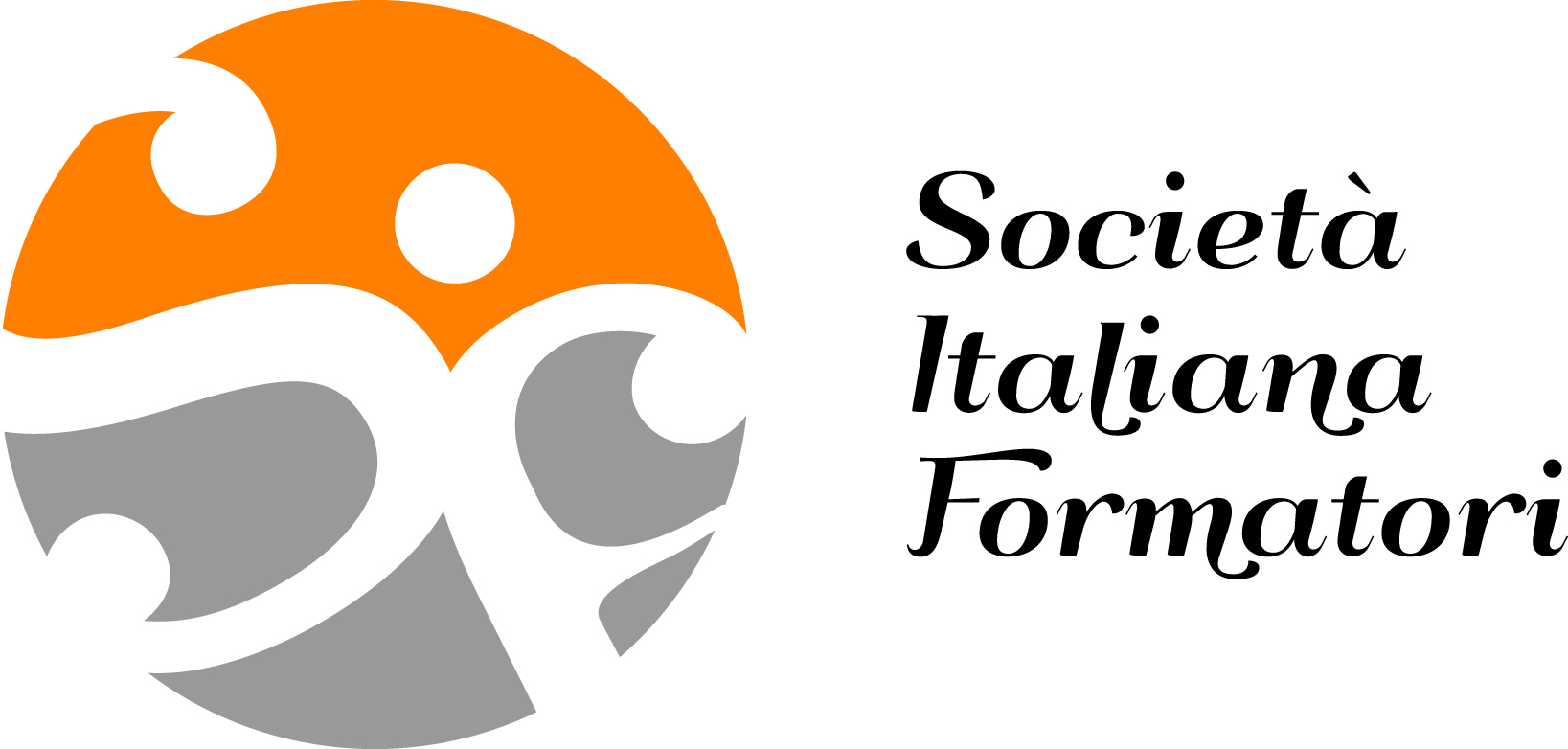 SIF Società Italiana Formatori Via Lombardi, 39 40128 Bolognainfo@societaitalianaformatori.itrichiesta di iscrizioneIl sottoscrittoCHIEDEl’iscrizione a Società Italiana Formatori (SIF). A TAL FINE, DICHIARAdi aver preso visione ed approvare lo Statuto della Società Italiana Formatori (SIF); di aver preso visione ed approvare il Codice di condotta della Società Italiana Formatori (SIF), nonché di impegnarsi a sottoscriverlo a perfezionamento dell’iscrizione; di acconsentire alla pubblicazione dei propri dati personali, anche in forma di estratto, ai sensi della normativa vigente in materia di privacy. A TAL FINE, ALLEGAfotocopia documento di identità in corso di validità; curriculum vitae; documentazione che comprova il possesso dei requisiti richiesti: (specificare) Ad esempio: copia diploma di laurea, copia contratti in essere, etc.;copia del versamento della quota di iscrizione. Data ________________					Firma _________________PRIVACYAi sensi decreto legislativo n. 196/2003, recante disposizioni in materia di protezione dei dati personali, desideriamo informarLa che i dati personali da Lei volontariamente forniti per la realizzazione dei servizi richiesti saranno trattati adottando le misure idonee a garantirne la sicurezza e la riservatezza, nel rispetto della normativa sopra richiamata. I suoi dati saranno utilizzati da Società Italiana Formatori (SIF) esclusivamente nell’ambito del presente procedimento e per i rapporti inerenti la vita associativa. In relazione ai dati medesimi, può esercitare i diritti previsti dall’art.7 del D.Lgs. 196/2003. In qualsiasi momento può richiedere la sospensione immediata del trattamento dei dati, fatto salvo le comunicazioni effettuate in obbligo di legge.Data ________________					Firma _________________Nome                                                                CognomeNome                                                                CognomeNome                                                                CognomeNome                                                                CognomeData di nascita                                         Luogo di nascita                                                              Data di nascita                                         Luogo di nascita                                                              Data di nascita                                         Luogo di nascita                                                              Data di nascita                                         Luogo di nascita                                                              IndirizzoIndirizzoIndirizzoIndirizzoCap                                  Città                                                                                      Prov.       Cap                                  Città                                                                                      Prov.       Cap                                  Città                                                                                      Prov.       Cap                                  Città                                                                                      Prov.       E-mail                                                                 tel.                                   cell.          E-mail                                                                 tel.                                   cell.          E-mail                                                                 tel.                                   cell.          E-mail                                                                 tel.                                   cell.          Codice fiscale                                                        Partita IVA                              Codice fiscale                                                        Partita IVA                              Codice fiscale                                                        Partita IVA                              Codice fiscale                                                        Partita IVA                              Funzione Funzione Funzione Funzione Esercizio della professione di Formatore  in forma individuale in forma associata in forma societaria lavoro dipendenteEnte di appartenenza: ragione sociale e citta’                                          (solo per lavoro dipendente)  Ente di appartenenza: ragione sociale e citta’                                          (solo per lavoro dipendente)  Ente di appartenenza: ragione sociale e citta’                                          (solo per lavoro dipendente)  Ente di appartenenza: ragione sociale e citta’                                          (solo per lavoro dipendente)  